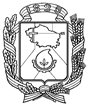 АДМИНИСТРАЦИЯ ГОРОДА НЕВИННОМЫССКАСТАВРОПОЛЬСКОГО КРАЯПОСТАНОВЛЕНИЕ21.10.2021                               г. Невинномысск                                       № 1799О прогнозе социально-экономического развития города Невинномысска на период до 2035 годаВ соответствии с Федеральным законом от 28 июня 2014 года                                   № 172-ФЗ «О стратегическом планировании в Российской Федерации»,    Порядком разработки, корректировки, осуществления мониторинга и        контроля реализации прогноза социально-экономического развития города Невинномысска на долгосрочный период, утвержденным постановлением администрации города Невинномысска от 06 сентября . № 1876,      постановляю:1. Утвердить прогноз социально-экономического развития города Невинномысска на период до 2035 года согласно приложению к настоящему постановлению.2. Признать утратившим силу постановление администрации города Невинномысска от 30.10.2020 № 1748 «О прогнозе социально-экономического развития города Невинномысска на период до 2035 года».3. Разместить настоящее постановление на официальном сайте администрации города Невинномысска в информационно-телекоммуникационной сети «Интернет».Глава города НевинномысскаСтавропольского края                                                                    М.А. МиненковПриложениек постановлению администрациигорода НевинномысскаПРОГНОЗсоциально-экономического развития города Невинномысска на период до 2035 годаЗаместитель главы администрации города Невинномысска                                                                                                              А.А. СавченкоПриложениек прогнозу социально-экономическогоразвития города Невинномысска на период до 2035 годаПОЯСНИТЕЛЬНАЯ ЗАПИСКАк прогнозу социально-экономического развития города Невинномысска на период до 2035 года Общая оценка социально-экономической ситуации в городе Невинномысске за отчетный периодГород Невинномысск находится в Предкавказье на Ставропольской возвышенности по берегам реки Кубань при впадении в нее реки Большой Зеленчук. В Невинномысске начинается Невинномысский канал, подающий воду из реки Кубань в реку Егорлык. Территория разделена железной дорогой, а также автомобильной дорогой федерального значения                             Р-217 «Кавказ» и рекой Кубань на 4 основных планировочных района: Западный (заречный - Рождественское, Фабрика), Центральный (между железной дорогой и автодорогой), Северный (промышленный) и Южный. На автомобильной дороге федерального значения Р-217 «Кавказ» город расположен ближе всех городов Ставропольского края к границе с Краснодарским краем; в городе начинаются автодороги, ведущие в республики Северного Кавказа. Город Невинномысск – крупнейший промышленный город Ставропольского края, который лидирует среди других городов по объему промышленного производства. Территория города составляет 9850 га. Среднегодовая численность населения города за 2020 год составила                          116,2 тыс. человек.Город является центром химической промышленности Ставропольского края и в соответствии с распоряжением Правительства Российской Федерации от 29 июля 2014 года № 1398-Р включен в перечень моногородов со стабильной социально-экономической ситуацией. Распоряжением Правительства Российской Федерации                                                       от 16 апреля 2015 года № 668-Р городу присвоена 2 категория (моногорода, в которых имеются риски ухудшения социально-экономического положения). Градообразующие предприятия – АО «Невинномысский Азот»                                  и АО «Арнест».В целях преодоления монопрофильности, в соответствии с законом Ставропольского края от 29 декабря 2009 года № 98-кз «О региональных индустриальных, туристско-рекреационных и технологических парках», распоряжением Правительства Ставропольского края от 17 июля 2010 года № 251-рп на территории города Невинномысска создан региональный индустриальный парк «Невинномысск» (РИП), где строятся предприятия различных отраслей. Общая площадь парка составляет 804,4 га. В 2017 году постановлением правительства Российской Федерации                                                                от 22 декабря 2017 года № 1606 образована территория опережающего социально-экономического развития «Невинномысск» (ТОСЭР).На 01.01.2021 на территории города осуществляли свою деятельность 4515 хозяйствующих субъектов, что на 489 субъектов меньше, чем на 01.01.2020 (5004). На 01.07.2021 число субъектов составило 4356, что                                на 581 субъект меньше, чем на 01.07.2020 (4937).За 2020 год крупными и средними организациями города отгружено продукции на 117,04 млрд. рублей с темпом роста 106,2 %. За январь-август 2021 года отгружено продукции на 99,78 млрд. рублей с темпом роста                         139,6 %. Градообразующие предприятия составляют большую часть          общегородского объема отгрузки крупными и средними предприятиями города: по итогам работы за 2020 год – 50,06 %, за 1 полугодие 2021 года – 55,36 %. За 2020 год объем строительных работ вырос на 19,7 % по сравнению с 2019 годом и составил 1,64 млрд. рублей. За январь-август 2021 года –                               775,13 млн. рублей с темпом роста 104,6 %.За 2020 год крупными и средними организациями в экономику города инвестировано 13,39 млрд. рублей, что на 14,22 % ниже уровня 2019 года. За 1 полугодие 2021 года инвестировано 4,18 млрд. рублей, что на 23,73 % ниже уровня 1 полугодия 2020 года. Доля города в общекраевом показателе составила 8,61 %.Оборот розничной торговли за 2020 год вырос на 5,2 % и составил 7439,0 млн. рублей. За январь - июнь 2021 года оборот вырос на 20,4 % и   составил 4080,05 млн. рублей.Социально-экономическое положение города Невинномысска можно охарактеризовать как устойчивое, подверженное риску спада экономики, оттоку населения вследствие применения санкций к хозяйствующим субъектам города и ограничительных мер в рамках борьбы с новой коронавирусной инфекцией. Введенные в 2020 году карантинные меры привели к снижению         деловой активности, замедлению инвестиционных процессов в экономике города. Такая динамика связана с ухудшением общей социально-экономической обстановки в России и в Мире в целом. Исходя из запланированных мероприятий, до конца 2020 года          ожидался умеренный рост промышленного производства с долей                градообразующих предприятий в общем объеме отгрузки около 50 % (+, -). Фактический прирост - на 3 % (108,19 млрд. рублей) с долей                        градообразующих организаций в общем объеме отгрузки                         (117,04 млрд. рублей) – 50,06 %. Спад произошел в энергетике, логистике. При этом в ключевых отраслях (химическая промышленность,                  строительство, пищевая промышленность, металлургия, торговля) выпуск по итогам 2020 г. показал небольшой рост.Всего за 2020 год планировалось привлечь более 12 млрд. рублей инвестиций, фактический объем составил 13,36 млрд. рублей. Объемы строительства в 2020 году сохранили высокие темпы прироста (на 19,7 %), ввод жилья – прирост на 12,3 %.К концу 2020 года ожидалось снижение количества субъектов МСП                       на 1 % (с учетом индивидуальных предпринимателей). Согласно данным Северо-Кавказстата в городе зарегистрировано 3955 субъектов МСП (темп роста – 89,68 %). Вместе с тем по данным реестра субъектов МСП в Невинномысске зарегистрировано 3735 субъектов – их число сократилось по сравнению с 2019 годом на 222 субъекта (темп роста – 94,38 %).В 2020 году оборот розничной торговли планировался не менее                                    7 млрд. рублей (по факту – 7,44 млрд. рублей с приростом на 5,2 %).Меры экономической политики, направленные на сохранение занятости, позволили замедлить высвобождение рабочей силы, но не исключить полностью рост безработицы, которая составила 3,5 %, что на 2,83 пункта выше уровня начала 2020 года. В 2020 году прирост средней заработной платы планировался на уровне 4,87 %, по факту он составил                          9,01 %, а средняя заработная плата 42,67 тыс. рублей.В 2020 году сокращение среднегодовой численности населения прогнозировалось на уровне 0,03 % - до 116,78 тыс. человек. Фактическое сокращение составило 0,54 % - до 116,2 тыс. человек.В 2020 году на темпы экономики негативное влияние оказали карантинные ограничения, а также изменение потребительского поведения.                   В 3 - 4 кварталах 2020 года ограничительные меры приобрели более гибкий и точечный характер, чем на начальном этапе распространения новой коронавирусной инфекции. Такой подход и принимаемые администрацией города меры позволяют ожидать дальнейшего постепенного восстановления экономической активности субъектов. В 2020 году расширен перечень видов экономической деятельности для реализации инвестпроектов ТОСЭР, снижены минимальный объем капитальных вложений до 2,5 млн. рублей и минимальное количество новых постоянных рабочих мест до 10 единиц. Продолжается работа по увеличению инвестиционной привлекательности территории города, строительство необходимой инфраструктуры для реализации инвестиционных проектов, ускоренное освоение территории города как площадки для РИП и ТОСЭР. В 2021 году начался восстановительный рост. В среднесрочной перспективе восстановление экономики не будет быстрым: после «отскока» последует период постепенного роста. Исходя из запланированных мероприятий по базовому сценарию развития города, после замедления темпов развития в 2020 году с 2021 года ожидается постепенное восстановление утраченных позиций. При этом новые правила «социального дистанцирования» и перевод сотрудников предприятий на удаленную работу могут привести к изменениям в динамике развития, структуре экономики и потребительском поведении населения. Вместе с тем, введение либо продление карантинных ограничений, направленных на борьбу с ростом заболеваемости, сохраняет повышенную неопределенность экономического развития как на средне- так и на долгосрочном горизонте, которая будет определяться не только экономическими, но и эпидемиологическими факторами.Тем не менее, после замедления темпов развития в 2020 году                                         с 2021 года ожидается постепенное восстановление утраченных позиций.                        В текущем 2021 году все основные социально-экономические показатели имеют положительную динамику: объем промышленности, объем строительства, оборот торговли, численность работников предприятий, уровень заработной платы, объем прибыли предприятий. Наблюдается спад в энергетике, инвестиционной деятельности. Вместе с тем продолжился рост в химическом комплексе, пищевой промышленности и металлургии, торговле, логистике, сельском хозяйстве. В прогнозируемом периоде промышленные предприятия города планируют темпы производства на уровне 101 % - 103 %. Прирост 2021 года оценивается на уровне 15 % (выше уровня до начала пандемии). К 2035 году прирост промышленного производства составит не менее 34,3 % по сравнению с 2020 годом в основном за счет роста в обрабатывающей промышленности (химическая промышленность, пищевая промышленность, производство металлической и электронной продукции, резиновых и пластмассовых изделий), доля градообразующих предприятий в общем объеме отгрузки приблизится к 60 % (+,-).До конца 2035 года планируется привлечь более 72 млрд. рублей инвестиций. Темпы прироста объемов строительства планируется сохранить на уровне 1 % - 3 % в год с приростом на 16,9 % по сравнению                            с 2020 годом. Одновременно с этим, учитывая снижение инвестиционной активности градообразующих организаций при наличии большого количества предприятий, зависящих от АО «Невинномысский Азот», возможно замедление инвестиционных процессов на территории города, снижение ввода новых мощностей и производств.Согласно ЕРСМСП число субъектов малого и среднего предпринимательства (без учета индивидуальных предпринимателей)                             за 2020 год сократилось почти на 0,86 %. Численность занятых у данных субъектов снизилось на 6,35 %. Численность индивидуальных предпринимателей снизилась на 0,6 %. Однако, финансовая поддержка в совокупности с информационной позволит увеличить к 2035 году число субъектов МСП на 1,37 %. Большой вклад в экономику города вносит восстановленный потребительский спрос, рост потребления домашних хозяйств (отложенный спрос), за счет чего к концу 2035 года оборот розничной торговли вырастет на 30,88 % по сравнению с 2020 годом. На восстановление потребительского спроса оказывает влияние восстановление рынка труда. Объем платных услуг населению сохранит темпы на уровне 101 % - 104 % в год с приростом к 2035 году на 24,81 % по сравнению с 2020 годом.На рынке труда также наблюдается последовательное улучшение ситуации. Уровень безработицы снизился до 0,7 %, до 599 человек сократилась численность безработных. Восстановление экономики                                 к 2035 году будет сопровождаться улучшением ситуации на рынке труда: уровень безработицы снизится до 0,75 %. Тем не менее, сохраняется вероятность подъема уровня безработицы в 2022 и последующие годы до                      1,2 %. В прогнозируемом периоде возможно незначительное увеличение численности незанятых граждан, зарегистрированных в Центре занятости, в расчете на одну заявленную вакансию. Численность работников крупных и средних организаций города будет расти слабыми темпами и к 2035 году прирастет на 5,32 % На фоне улучшения ситуации на рынке труда, расширения потребительского спроса продолжится рост уровня заработной платы –                       на 1 % - 6 % в год, доходов населения – на 3 %- 6 % в год. Реальные доходы не превысят 100,53 % (выше уровня до начала пандемии).Снижение среднегодовой численности населения, произошедшее в 2020 году, продолжится в прогнозируемом периоде с замедлением                                    к 2023 году (-0,2 % по сравнению с 2022 годом). Слабое восстановление начнется с 2024 года (+0,26 % по сравнению с 2023 годом). К 2035 году численность населения увеличится на 3,10 %.Динамика плановых значений показателей обусловлена сохранением неблагоприятной эпидемиологической ситуации и неопределенностью ее дальнейшего развития; ожидаемым слабым восстановлением спроса               (с учетом сохранения ограничений на перемещение населения и развития дистанционных форм занятости).II. ДемографияЧисленность населения города на 01 января 2021 г. составила                    115,63 тыс. человек, что на 0,97 % меньше численности населения                                     на 01 января 2020 г. За 2020 год в город прибыло 2512 человек, убыло                  2830 человек. Миграционная убыль составила 318 человек (для сравнения: за 2019 год миграционный прирост - 369 человек). За этот же период родилось 974 человека (96,05 %), умерло 1768 человек (117,63 %). Естественная убыль составила 794 человека (за 2019 год естественная убыль составила              489 человек). Коэффициент рождаемости на 0,3 пункта ниже показателя         2019 года (8,4 и 8,7 соответственно). Коэффициент смертности на 2,3 пункта выше уровня 2019 года (15,2 и 12,9 соответственно). За январь - июль 2021 года в город прибыл 1401 человек, убыло                         1496 человек. Миграционная убыль составила 95 человек (для сравнения:            за аналогичный период 2020 года миграционная убыль – 159 человек).                             За этот же период родилось 564 человека, умерло 1090 человек. Естественная убыль составила 526 человек (за аналогичный период 2020 года естественная убыль составила 390 человек). Коэффициент рождаемости на 0,4 пункта выше показателя аналогичного периода 2020 года (8,4 и 8,0 соответственно). Коэффициент смертности на 2,5 пункта выше уровня аналогичного периода 2020 года (16,3 и 13,8 соответственно).Снижение среднегодовой численности населения, произошедшее в 2020 году, продолжится в прогнозируемом периоде с замедлением                           к 2023 году. Слабое восстановление начнется с 2024 года                                                        (114,67 тыс. человек). К 2035 году численность населения вырастет                                  до 119,8 тыс. человек.Рост численности населения планируется обеспечить путем снижения естественной и миграционной убыли посредством мероприятий комплексного развития города: поддержка молодых семей, обеспечение комфортной среды проживания, создание новых рабочих мест и другие.Миграционный приток населения будет обусловлен, в первую очередь, созданием на территории города новых производств с рабочими местами, созданием ТОСЭР, проведением активной социальной политики по поддержке различных слоев населения и созданию условий для самореализации личности. Рост численности населения планируется обеспечить продолжением мероприятий демографической политики (в первую очередь, поддержкой молодых семей) и снижением миграционной убыли за счет проведения мероприятий по комплексному развитию города (обеспечение комфортной среды проживания, расширение видов деятельности ТОСЭР, реализации проектов РИП). III. Промышленное производствоПромышленность города представлена разнообразием отраслей: металлургия, производство электроэнергии, пищевая промышленность, химическая промышленность, производство электрооборудования и другие. Количество предприятий промышленности – 232, в том числе:добыча полезных ископаемых-5;обрабатывающие производства-202;обеспечение электрической энергией, газом и паром; кондиционирование воздуха-18;водоснабжение, водоотведение, организация сбора и утилизации отходов, деятельность по ликвидации загрязнений-7.За 2020 год промышленной продукции отгружено на                                         108,19 млрд. рублей (темп роста – 103 %). Прирост наблюдался в пищевой промышленности (на 16,8 %), производстве неметаллической минеральной продукции (на 13,5 %), в металлургическом производстве (на 5,5 %). Снижение - в производстве электроэнергии (на 11,6 %).Промышленность занимает 92,44 % общего объема экономики города. Среди промышленных видов деятельности ведущие места занимают:обрабатывающие производства – 88,69 млрд. рублей (темп роста -                     106,7 % от уровня 2019 года);обеспечение электрической энергией, газом и водой –                                    18,9 млрд. рублей (темп роста – 88,4 % от уровня 2019 года).Обрабатывающая промышленность занимает ведущее место в экономике города – 75,78 % в общем объеме отгрузки и 81,98 % в промышленности. В структуре обрабатывающих производств преобладают следующие виды:химическая промышленность – 77,29 %; пищевая промышленность – 24,39 %;производство металлических изделий – 1,74 %;производство прочей неметаллической продукции – 0,4 %.Доля Невинномысска в общекраевой отгрузке промышленной продукции за 2020 год составила 27,18 %. За январь – август 2021 года предприятиями города отгружено промышленной продукции на 96,58 млрд. рублей (темп роста – 141,1 %).  Прирост наблюдался в производстве металлических изделий (на 94,5 %), в пищевой промышленности (на 20,2 %), в производстве неметаллической минеральной продукции (на 7,2 %). Снижение - в производстве электроэнергии (на 1,5 %).Промышленность занимает 96,79 % общего объема экономики города. Среди промышленных видов деятельности ведущие места занимают:обрабатывающие производства – 86,76 % (83,8 млрд. рублей с темпом роста – 151 % к уровню аналогичного периода 2020 года);обеспечение электрической энергией, газом и водой – 12,80 %                             (12,37 млрд. рублей с темпом роста – 98,5 % от уровня аналогичного периода                        2020 года).Обрабатывающая промышленность занимает ведущее место в экономике города – 83,98 % в общем объеме отгрузки. В структуре обрабатывающих производств преобладают следующие виды:химическая промышленность – 65,88 %;пищевая промышленность – 19,85 %;производство металлических изделий – 2,26 %.Доля Невинномысска в общекраевой отгрузке промышленной продукции за январь – август 2021 г. составила 28,74 %. В границах города Невинномысска отсутствуют месторождения полезных ископаемых. Кроме градообразующих предприятий в сфере обрабатывающей промышленности осуществляет свою деятельность завод измерительных приборов «Энергомера» филиал ЗАО «Электротехнические заводы «Энергомера» (производство электрооборудования). Производством электрооборудования для двигателей и транспортных средств занимается  ОАО «Невинномысский электромеханический завод». Филиал «Невинномысская ГРЭС» ПАО «Энел Россия» является одной из крупнейших тепловых электростанций Северного Кавказа. Текущая установленная мощность ГРЭС составляет 1530,2 МВт, тепловая -                                    585 Гкал/ч. Электростанция предназначена для выдачи электрической мощности в объединенную энергосистему Северного Кавказа и снабжения промышленных потребителей и населения города горячей водой и паром.За 2020 год предприятиями и организациями города получена прибыль в размере 12,63 млрд. рублей, доля города в общем объеме финансового результата Ставропольского края составила 13,48 %. Доля прибыльных организаций составила 62,2 %.За январь – июль 2021 года крупными и средними организациями города получена прибыль в сумме 19,33 млрд. рублей, что в 2,62 раза больше суммы аналогичного периода 2020 года. Доля города в общем объеме финансового результата Ставропольского края составила 24,43 %. Доля прибыльных организаций составила 76,6 %.В промышленности после глубокого спада в 1 полугодии 2020 года                                во 2 половине 2020 года наблюдалось восстановление деловой активности, которое продолжено в текущем году. С 2021 года ожидается постепенное восстановление утраченных позиций с приростом в 1 % - 3 % в год. Выпуск промышленной продукции вырастет к 2035 году на 34,3 % по сравнению с 2020 годом. Доля градообразующих предприятий в общем объеме отгрузки составит около 60 % (+,-).IV. Рынок товаров и услугОборот розничной торговли за 2020 год вырос на 5,2 % и составил 7439,0 млн. рублей. За январь - июнь 2021 года оборот вырос на 20,4 % и составил 4080,05 млн. рублей.Оборот общественного питания за январь - июнь 2021 года составил 94,95 млн. рублей, что в 3,5 раза больше, чем за январь - июнь 2020 года.Потребительская сфера города объединяет 546 юридических лиц и 1996 индивидуальных предпринимателей. Функционирует более                      600 предприятий торговли. В этой сфере трудятся более 9 тыс. человек. В 2020 году введено в эксплуатацию 13 новых объектов общей площадью 3250,3 кв. м. С вводом новых и реконструированных объектов улучшилось территориальное размещение сети предприятий потребительского рынка и услуг по районам города. На территории города осуществляет свою деятельность 145 объектов по оказанию услуг общественного питания, в том числе 90 объектов открытой сети и 55 объектов закрытой сети. Более 300 субъектов оказывают основные виды бытовых услуг. Обеспеченность бытовыми услугами составляет 14 рабочих мест на 1000 жителей города (краевой показатель 10 рабочих мест на 1000 жителей). На основе развития материально-технической базы отрасли повысился технический уровень торгового и бытового обслуживания. По 69 договорам аренды нестационарного торгового объекта (нестационарного объекта по предоставлению услуг) сроком размещения свыше одного года для реализации продовольственной, промышленной и плодоовощной группы товаров в бюджет города поступило 3,96 млн. рублей. В прогнозируемом периоде в связи с увеличением числа крупных сетевых предприятий торговли и нестационарной торговой сети оборот розничной торговли будет иметь стабильный рост и увеличится к 2035 году на 30,88 %, объем платных услуг населению - на 24,81 %. V. Малое и среднее предпринимательствоСогласно данным Северо-Кавказстата на 01 января 2021 г. в городе было зарегистрировано 3955 субъектов МСП, что на 455 субъектов меньше (темп роста – 89,68 %), в том числе:2795 индивидуальных предпринимателей;16 средних предприятий;135 малых предприятий;1009 микропредприятий.Вместе с тем следует отметить, что по данным реестра субъектов МСП в Невинномысске зарегистрировано 3735 субъектов – их число сократилось по сравнению с 2019 годом на 222 субъекта. Однако часть граждан получила статус плательщиков налога на профессиональный доход и самозанятых граждан. Таким образом, фактическое число субъектов, ведущих предпринимательскую деятельность, выросло на 590 субъектов.Число субъектов малого и среднего предпринимательства в расчете на 10 тыс. человек населения города составило 364 единицы (показатель                              2019 года - 307 единиц). Численность занятых в сфере малого и среднего предпринимательства составила 9307 человек, что на 236 человек больше, чем на 01 января 2020 г. Доля занятых в малом и среднем бизнесе в общей численности работников организаций по итогам 2020 года составила 30,3 % (показатель 2019 года – 29,9 %).Согласно данным Северо-Кавказстата на 01 июля 2021 г. зарегистрировано 3825 субъектов предпринимательской деятельности, что на 559 субъектов меньше, чем на 01.07.2020 (темп роста – 87,24 %), в том числе:2638 индивидуальных предпринимателей;16 средних предприятий;137 малых предприятий;1034 микропредприятия.В целях создания благоприятных условий для развития предпринимательской деятельности администрацией города Невинномысска проводятся мероприятия, направленные на поддержку деятельности субъектов предпринимательства. Существенной поддержкой стали средства федерального и краевого бюджетов, привлеченные в рамках регионального проекта «Акселерация субъектов малого и среднего предпринимательства» (далее – проект), предполагающего поддержку субъектов малого и среднего предпринимательства в монопрофильных муниципальных образованиях.                     В 2020 году город получил более 7 млн. рублей на поддержку 6 субъектов. Общая стоимость их инвестиционных проектов составила более                                8 млн. рублей, в том числе более 1 млн. рублей – собственные средства субъектов предпринимательства. За три года действия проекта финансовая поддержка была оказана 23 субъектам малого предпринимательства, общий объем поддержки составил 31,72 млн. рублей.В рамках РИП и ТОСЭР в городе развиваются проекты не типичных для Невинномысска отраслей экономики: пищевая, легкая и металлургическая промышленности, сельское хозяйство и логистические центры. При этом доля малого и среднего бизнеса составляет около 88 %.Субъектами малого и среднего предпринимательства активно  используются существующие механизмы мер поддержки. Так 24 субъекта получили из Фонда микрофинансирования субъектов малого и среднего предпринимательства в Ставропольском крае кредитных средств на сумму                           49175,00 тыс. рублей на развитие бизнеса. Всего за 2020 год 1348 субъектов воспользовались различными видами поддержки бизнеса (с учетом федеральной поддержки в связи с COVID-19). Финансовая поддержка в совокупности с информационной позволит увеличить число субъектов малого и среднего предпринимательства                                  к 2035 году на 1,37 %.VI. Инвестиции и строительствоНа территории города Невинномысска осуществляют деятельность                 214 предприятий сферы строительства. Наиболее значимые из них:                      ООО «ПК Строймонтаж Юг», ООО «Невинномысскремстройсервис»,                         ОАО «ДЭП № 164», ООО Строительная компания «СМП-205»,                                    ООО «Южтехмонтаж», ООО «Специализированный застройщик «ГлавСтрой», ООО «Кедр», ООО «КавказСпецМонтаж»,                                                    АО «Невинтермоизоляция».За 2020 год объем строительных работ увеличился на 19,7 % по сравнению с 2019 годом и составил 1,64 млрд. рублей. За 2020 год введено в действие жилых домов общей площадью 35102 кв. метра, что на 12,3 % больше, чем за 2019 год. Построено населением 20359 кв. метров, что на                       8,6 % ниже уровня 2019 года. В 2020 году продолжалась работа по территориальному планированию города Невинномысска. Внесены изменения в:Правила землепользования и застройки муниципального образования города Невинномысска Ставропольского края;Генеральный план муниципального образования городского округа -города Невинномысска Ставропольского края.Утверждены 3 проекта планировки территории и проекта межевания территории, принято 4 решения о подготовке проекта планировки территории и проекта межевания территории.За 2020 год выдано 47 разрешений на строительство и реконструкцию объектов капитального строительства, 32 разрешения на ввод в эксплуатацию объектов капитального строительства.Наиболее значимые из введенных в эксплуатацию объектов:путепровод через железную дорогу с участками автодорожных подходов от улицы Степная и улицы Партизанская;детский технопарк «Кванториум»;оптово-распределительный центр «Невинномысск»;4 многоквартирных жилых дома.За январь - август 2021 года объем строительных работ вырос на                  4,6 % (775,13 млн. рублей). За январь - август 2021 года введено в действие 20567 кв. метров жилья, что на 30,4 % выше уровня аналогичного периода 2020 года. Населением построено 19176 кв. метров, что в 1,7 раза выше уровня аналогичного периода 2020 года.По состоянию на 01.10.2021 выдано 41 разрешение на строительство и реконструкцию объектов капитального строительства, 27 разрешений на ввод объектов в эксплуатацию.Наиболее значимые из введенных в эксплуатацию объектов:цех механической обработки ООО «Невинномысский радиаторный завод»;1 этап строительства объекта «Завод по производству сухих строительных смесей» ООО «Сен-Гобен Юг» по улице Низяева, 1К;автомобильная газонаполнительная компрессорная станция                               ООО «СТАВ-ГАЗ» по улице Майкопской, 15;оросительная система ООО «Ставропольская Фруктовая долина».Продолжается строительство объектов, имеющих важное значение для города:детский сад-ясли на 225 мест;участок берегоукрепления по левому берегу реки Кубань от автодорожного моста по улице Линейной вдоль улицы Лазурной до плотины Головного сооружения Невинномысского канала Ставропольского края;производство нитрата калия на АО «Невинномысский Азот»;распределительный центр (ХАБ) минеральных удобрений, семян и средств защиты растений в городе Невинномысск;завод по производству сушеных овощей и фруктов;склад для хранения инженерных средств охраны периметра;3 многоквартирных жилых дома.К 2035 году объемы строительства вырастут на 16,90 %. Продолжится комплексная застройка многоквартирными жилыми домами и объектами социальной инфраструктуры 101 и 105 микрорайонов согласно утвержденным проектам планировки. Объемы ввода жилья вырастут                                 к 2035 году на 23,67 %. За 2020 года крупными и средними организациями в экономику города инвестировано 13,39 млрд. рублей, что на 14,22 % ниже уровня 2020 года. Объем инвестиций в расчете на 1 жителя города составил 106611,0 рублей (одно из самых больших значений за последние годы).Объем инвестиций за январь - июнь 2021 года составил                                          4,18 млрд. рублей, что на 23,73 % ниже уровня 1 полугодия 2020 года. Доля города в общекраевом показателе составила 8,61 %.Несмотря на введенные ограничения, благодаря предпринятым мерам, в 2020 году город продолжил наращивать свой экономический потенциал.                        С целью дальнейшего развития ТОСЭР в 2020 году расширен перечень видов экономической деятельности для реализации инвестпроектов, снижены минимальный объем капитальных вложений до 2,5 млн. рублей и минимальное количество новых постоянных рабочих мест до 10 единиц. В течение 2020 года статус резидента ТОСЭР получили еще 17 хозяйствующих субъектов. На 01.01.2021 статус резидента ТОСЭР имели 27 хозяйствующих субъектов (на сегодня – 29). Совокупный планируемый объем инвестиций по их проектам составит более 19 млрд. рублей, будет создано более 8 тысяч новых рабочих мест. Уже освоено 5,4 млрд. рублей. В 2020 году продукция первого резидента ООО «Казьминский молочный комбинат» признана лучшей в нашей стране на крупнейшей продуктовой Международной выставке в Москве «ПРОДЭКСПО – 2020». Завершается заполнение инвестиционными проектами территории РИП. Сейчас в нем работают 9 резидентов с общим объемом инвестиций около 9 млрд. рублей и количеством создаваемых рабочих мест более                        1,3 тысячи. Уже освоено 3,5 млрд. рублей. В 2020 году в составе РИП также появились новые резиденты. Для нужд потенциальных резидентов планируется строительство объектов инженерной и транспортной инфраструктуры на территории                               I и II очередей РИП: на проектирование наружных сетей электроснабжения, наружных сетей водоснабжения технической водой, наружных сетей водоотведения                          II очереди, наружных сетей ливневой канализации выделено                                         44,75 млн. рублей. Проекты разработаны;на проектирование железнодорожного пути необщего пользования с примыканием к железнодорожному пути общего пользования № 51 «К» станции Невинномысская выделено 6,25 млн. рублей. Работы ведутся.В городе развиваются проекты новой не типичной для Невинномысска экономики: пищевая, легкая и металлургическая промышленности, сельское хозяйство и логистические центры. В 2020 году был реализован масштабный инвестиционный проект ООО «ОРЦ Невинномысск» - логистический центр для X5RetailGroup. Для этого были выполнены работы по строительству подводящей инфраструктуры, включающие в себя строительство подъездной автомобильной дороги протяженностью 1,1 км. Также выполнено строительство подводящих сетей водоснабжения, водоотведения, локальных очистных сетей, теплоснабжения и электроснабжения проекта.Обществом с ограниченной ответственностью «ЭкоДар» реализуется крупный инвестиционный проект «Строительство завода по производству сушеных овощей и фруктов». В рамках реализации настоящего проекта планируется переработка сельхозпродукции путем удаления влаги в специализированном сушильном оборудовании.Филиал «Невинномысская ГРЭС» реализует мероприятия по модернизации и техническому перевооружению основных производственных фондов, направленные на обновление силового оборудования, поддержание надежной и безопасной работы, улучшение условий труда и защиту окружающей среды. В течение года был успешно реализован проект по техническому перевооружению ПГУ-410 с увеличением установленной мощности, что позволит повысить операционную эффективность работы современной парогазовой установки. В 2020 году продолжились работы по проектам модернизации основного генерирующего оборудования: замена турбогенератора ст. №4 (50 МВт) и частичная замена котлоагрегата № 5                             (480 т/ч). Начаты работы по подготовке следующего этапа, в рамках которого будет осуществлена замена котла № 4 производительностью 480 т/ч с окончанием работ к началу 2025 года. Реализация проектов модернизации позволит увеличить срок службы оборудования, повысить безопасность и надежность эксплуатации, существенно снизить экологическую нагрузку, повысить эффективность производства энергоресурсов.В настоящее время реализуются проекты общей стоимостью более                                33 млрд. рублей и созданием более 9 тыс. рабочих мест. На рассмотрении в администрации города Невинномысска находятся новые инвестиционные проекты общей стоимостью более 1,3 млрд. рублей. В инвестиционной сфере ожидается дальнейшее увеличение инвестиционной привлекательности территории города, строительство необходимой инфраструктуры для реализации инвестиционных проектов, ускоренное освоение территории города как площадки по развитию РИП и ТОСЭР. Всего в прогнозируемом периоде в экономику города планируется привлечь более 72 млрд. рублей.VII. Денежные доходы населенияДенежные доходы населения за 2020 год выросли на 6,71 %, реальные располагаемые доходы - до 101,73 %. Прирост денежных доходов связан, в основном, с ростом средней заработной платы на 9,01 %, доходов от предпринимательской деятельности на 3,8 %. Фонд заработной платы работников крупных и средних предприятий города за 2020 год вырос на 10,9 % (11818,5 млн. рублей).                                                 За январь – июль 2021 года фонд заработной платы работников вырос на                            12,1 % (7674,99 млн. рублей). В 2020 году средняя заработная плата работников крупных и средних предприятий города составила 42,67 тыс. рублей. Зарплата                                              за январь - июль 2021 года составила 45399,4 рубля, что на 7,7 % выше аналогичного периода 2020 года. Город Невинномысск лидирует в Ставропольском крае по данному показателю. В условиях восстановления рынка труда средняя заработная плата работников крупных и средних организаций вырастет к 2035 году до 49,67 тыс. рублей или на 16,40 % по сравнению с 2020 годом. Повышение уровня зарплаты будет обусловлено ростом уровня зарплаты на важнейших предприятиях города. Численность населения с доходами ниже прожиточного минимума на конец 2020 года увеличилась до 19,40 % в общей численности населения города. В структуре доходов населения большую часть занимает заработная плата (41,58 %), предпринимательская деятельность (30,29 %), пенсии                        (25,52 %). В совокупности, до конца прогнозируемого периода прирост доходов населения составит 33,92 %. Реальный уровень доходов не превысит                      100,53 %. Уровень бедности сократится до 9 %. VIII. Труд и занятостьУровень безработицы на 01.01.2021 составил 3,5 %, что на 2,83 пункта выше уровня начала 2020 года. Численность населения, занятого в экономике города на конец 2020 года, составила 52491 человек, что на 138 человек или на 0,26 % меньше чем на конец 2019 года. Среднесписочная численность работников крупных и средних организаций города за 2020 год снизилась на 0,76 % по сравнению с 2019 годом (23081 и 23256 человек соответственно). За 2020 год создано 256 рабочих мест. Среднесписочная численность работников крупных и средних организаций города за январь - июль                               2021 года выросла на 4,1 % (24430 человек) по сравнению с аналогичным периодом 2020 года. В текущем году создано 315 рабочих мест. Выявлен 1031 работник, с которым не оформлены трудовые отношения.                                             С 1030 работниками заключены трудовые договоры, что составило 90,11 % от контрольного показателя (1143 работника). По итогам 2020 года на градообразующих предприятиях города трудилось 12,29 % (4181 человек) общей численности работников предприятий и организаций города, по итогам 1 полугодия 2021 года -                      12,14 % (4132 человека) общей численности работников предприятий и организаций города. В структуре населения, занятого на крупных и средних организациях города, 41,55 % работают на предприятиях обрабатывающих производств, в том числе: 16,82 % в химической отрасли, 13,07 % - в пищевой промышленности, 1,46 % - в производстве готовых металлических изделий. Остальная часть работающих занята в следующих отраслях: 12,81 % - образование, 9,68 % - здравоохранение и социальные услуги,                                          7,08 % - электроэнергетика, 5,98 % - оптовая и розничная торговля, 5,94 % - логистика, 5,57 % - государственное управление и военная безопасность,        3,76 % - строительство, 2,03 % - сельское хозяйство, 0,68 % - культура и спорт и другие. За 2020 год в ГКУ «Центр занятости населения города Невинномысска» (далее - Центр занятости) за предоставлением государственных услуг обратились 5572 человека. Нашли работу                               1707 человек. Поступило 10493 вакантных рабочих места. На 31 декабря 2020 г. коэффициент напряженности на рынке труда города составил 1,8, что на 1,23 пункта выше уровня показателя на начало 2020 года. Численность безработных - 2842 человека. Наибольшее количество безработных обратилось в период с апреля по июнь. Данная ситуация вызвана введением режима самоизоляции в связи с распространением новой коронавирусной инфекции и увеличением пособия по безработице. После снятия ограничительных мер в прогнозируемом периоде, возможно снижение численности незанятых граждан.В 2021 году ситуация на рынке труда постепенно стабилизируется, уровень безработицы на 30 сентября 2021 г. составил 0,7 %, что на 2,8 пункта ниже уровня показателя на начало 2021 года. Численность безработных граждан – 599 человек. Коэффициент напряженности на рынке труда - 0,4.             За январь-сентябрь 2021 года в Центр занятости за предоставлением государственных услуг обратилось 2886 человек, признано безработными                         1198 человек. Нашли работу 1750 человек. Поступило 8365 вакантных рабочих мест и свободных должностей от работодателей.Участниками временных работ стали 15 человек из числа безработных граждан, испытывающих трудности в поиске работы. Приняли участие в общественных работах 46 человек. На временные рабочие места трудоустроено 402 несовершеннолетних гражданина.К концу 2035 года численность работников крупных и средних организаций города увеличится до 24,31 тыс. человек (на 5,32 % по сравнению с 2020 годом). Доля занятых на градообразующих организациях к 2035 году снизится до 10 %.№ п/пПоказателиЕдиница измеренияОтчетОтчетОценкаПрогнозПрогнозПрогнозПрогнозПрогнозПрогнозПрогнозПрогнозПрогнозПрогнозПрогнозПрогнозПрогнозПрогнозПрогнозПрогнозПрогнозПрогноз№ п/пПоказателиЕдиница измерения201920202021202220222022202320232023202420242024202520252025203020302030203520352035№ п/пПоказателиЕдиница измерения201920202021консервативныйбазовыйцелевойконсервативныйбазовыйцелевойконсерва-тивныйбазовыйцелевойконсервативныйбазовыйцелевойконсерва-тивныйбазовыйцелевойконсервативныйбазовыйцелевой№ п/пПоказателиЕдиница измерения2019202020211 вариант2 вариант3                        вариант1 вариант2 вариант3 вариант1 вариант2 вариант3                        вариант1 вариант2 вариант3вариант1 вариант2 вариант3                        вариант1 вариант2 вариант3 вариант123456789101112131415161718181920212222232324I. Демографические показателиI. Демографические показателиI. Демографические показателиI. Демографические показателиI. Демографические показателиI. Демографические показателиI. Демографические показателиI. Демографические показателиI. Демографические показателиI. Демографические показателиI. Демографические показателиI. Демографические показателиI. Демографические показателиI. Демографические показателиI. Демографические показателиI. Демографические показателиI. Демографические показателиI. Демографические показателиI. Демографические показателиI. Демографические показателиI. Демографические показателиI. Демографические показателиI. Демографические показателиI. Демографические показателиI. Демографические показателиI. Демографические показателиI. Демографические показатели1.Численность постоянного населения (среднегодовая)тыс. чел.116,82116,19115,22114,58114,59114,69114,35114,37114,48114,64114,67114,78114,75114,78114,78114,90118,20118,31119,18119,68119,68119,80119,80120,782.Численность населения трудоспособного возрастатыс. чел.62,0763,3462,5862,2062,2562,2962,1862,1962,2462,1762,1862,2262,2362,2462,2462,2864,1064,1664,6164,9064,9064,9664,9665,47II. Промышленное производствоII. Промышленное производствоII. Промышленное производствоII. Промышленное производствоII. Промышленное производствоII. Промышленное производствоII. Промышленное производствоII. Промышленное производствоII. Промышленное производствоII. Промышленное производствоII. Промышленное производствоII. Промышленное производствоII. Промышленное производствоII. Промышленное производствоII. Промышленное производствоII. Промышленное производствоII. Промышленное производствоII. Промышленное производствоII. Промышленное производствоII. Промышленное производствоII. Промышленное производствоII. Промышленное производствоII. Промышленное производствоII. Промышленное производствоII. Промышленное производствоII. Промышленное производствоII. Промышленное производство1.Объем промышленного производствамлн. руб.105010,75108187,56124992,27125420,16127095,36128242,07127810,16130659,08131935,44129989,35133890,89135319,79132393,88137316,85137316,85138840,69135165,87141108,04142951,39138303,68138303,68145306,62145306,62147470,301.1.Обрабатывающие производствамлн. руб.83091,8188688,94106426,73107770,84109442,83109442,86110082,98112921,43112921,45111627,22115512,22115512,24113524,88118226,76118226,76118284,54115795,38121300,66121596,50118342,88118342,88124697,07124697,07125244,401.1.1.Темп роста объема обрабатывающих производств% г/г104,70106,74120,00101,26102,83102,83102,15103,18103,18101,40102,29102,29101,70102,35102,35102,40102,00102,60102,80102,20102,20102,80102,80103,001.2.Производство и распределение электроэнергии, газа и водымлн. руб.21395,0018903,6817958,5017039,2917041,3018170,4117110,1217115,3618379,3717741,1917749,6519077,7818191,6218400,0818400,0819802,7418664,6019080,8820575,0419224,5419224,5419844,1119844,1121418,621.2.1.Темп роста объема производства и распределения электроэнергии, газа и воды% г/г88,1088,3695,0094,8894,89101,18100,42100,43101,15103,69103,71103,80102,54103,66103,66103,80102,60103,70103,90103,00103,00104,00104,00104,102.Темп роста объема промышленного производства% г/г100,80103,00115,53101,10102,59102,60101,99102,88102,88101,72102,48102,57101,85102,56102,56102,60102,09102,76102,96102,32102,32102,98102,98103,16III. Рынок товаров и услугIII. Рынок товаров и услугIII. Рынок товаров и услугIII. Рынок товаров и услугIII. Рынок товаров и услугIII. Рынок товаров и услугIII. Рынок товаров и услугIII. Рынок товаров и услугIII. Рынок товаров и услугIII. Рынок товаров и услугIII. Рынок товаров и услугIII. Рынок товаров и услугIII. Рынок товаров и услугIII. Рынок товаров и услугIII. Рынок товаров и услугIII. Рынок товаров и услугIII. Рынок товаров и услугIII. Рынок товаров и услугIII. Рынок товаров и услугIII. Рынок товаров и услугIII. Рынок товаров и услугIII. Рынок товаров и услугIII. Рынок товаров и услугIII. Рынок товаров и услугIII. Рынок товаров и услугIII. Рынок товаров и услугIII. Рынок товаров и услуг1.Оборот розничной торговлимлн. руб.7073,167439,007952,298135,208174,968190,868190,178330,448412,038530,378655,988664,398871,599002,229010,979010,979226,459362,319371,419595,519595,519736,809736,809746,262.Объем платных услуг населениюмлн. руб.4222,503654,603661,013691,383763,183807,453822,543897,253944,523973,584055,284062,864132,524217,494225,374225,374297,834386,194394,394469,744469,744561,644561,644570,16IV. Малое и среднее предпринимательствоIV. Малое и среднее предпринимательствоIV. Малое и среднее предпринимательствоIV. Малое и среднее предпринимательствоIV. Малое и среднее предпринимательствоIV. Малое и среднее предпринимательствоIV. Малое и среднее предпринимательствоIV. Малое и среднее предпринимательствоIV. Малое и среднее предпринимательствоIV. Малое и среднее предпринимательствоIV. Малое и среднее предпринимательствоIV. Малое и среднее предпринимательствоIV. Малое и среднее предпринимательствоIV. Малое и среднее предпринимательствоIV. Малое и среднее предпринимательствоIV. Малое и среднее предпринимательствоIV. Малое и среднее предпринимательствоIV. Малое и среднее предпринимательствоIV. Малое и среднее предпринимательствоIV. Малое и среднее предпринимательствоIV. Малое и среднее предпринимательствоIV. Малое и среднее предпринимательствоIV. Малое и среднее предпринимательствоIV. Малое и среднее предпринимательствоIV. Малое и среднее предпринимательствоIV. Малое и среднее предпринимательствоIV. Малое и среднее предпринимательство1.Количество малых и средних предприятий, включая микропредприятия (на конец года)ед.1174,001164,001165,001165,001166,001168,001166,001168,001171,001167,001171,001174,001170,001174,001177,001177,001173,001177,001180,001175,001175,001180,001180,001204,00V. Инвестиции и строительствоV. Инвестиции и строительствоV. Инвестиции и строительствоV. Инвестиции и строительствоV. Инвестиции и строительствоV. Инвестиции и строительствоV. Инвестиции и строительствоV. Инвестиции и строительствоV. Инвестиции и строительствоV. Инвестиции и строительствоV. Инвестиции и строительствоV. Инвестиции и строительствоV. Инвестиции и строительствоV. Инвестиции и строительствоV. Инвестиции и строительствоV. Инвестиции и строительствоV. Инвестиции и строительствоV. Инвестиции и строительствоV. Инвестиции и строительствоV. Инвестиции и строительствоV. Инвестиции и строительствоV. Инвестиции и строительствоV. Инвестиции и строительствоV. Инвестиции и строительствоV. Инвестиции и строительствоV. Инвестиции и строительствоV. Инвестиции и строительство1.Объем инвестиций в основной капитал за счет всех источников финансированиямлн. руб.15614,4413394,2113701,2015623,2915725,1315742,6812293,2412423,0412909,007212,807349,107874,497284,937496,088189,478189,477357,787646,008517,057431,367431,367798,928857,738857,731.1.Темп роста объема инвестиций% г/г138,6685,78102,29114,03114,77114,978,6879,0082,0058,6759,1661,00101,00102,00104,00104,00101,00102,00104,00101,00101,00102,00104,00104,002.Ввод в действие жилых домовтыс. кв. м31,2635,1037,5037,8038,0038,0238,8039,0139,0241,3041,5042,1341,7142,3343,3943,3941,7642,5643,8242,1842,1843,4145,5745,57VI. Денежные доходы населенияVI. Денежные доходы населенияVI. Денежные доходы населенияVI. Денежные доходы населенияVI. Денежные доходы населенияVI. Денежные доходы населенияVI. Денежные доходы населенияVI. Денежные доходы населенияVI. Денежные доходы населенияVI. Денежные доходы населенияVI. Денежные доходы населенияVI. Денежные доходы населенияVI. Денежные доходы населенияVI. Денежные доходы населенияVI. Денежные доходы населенияVI. Денежные доходы населенияVI. Денежные доходы населенияVI. Денежные доходы населенияVI. Денежные доходы населенияVI. Денежные доходы населенияVI. Денежные доходы населенияVI. Денежные доходы населенияVI. Денежные доходы населенияVI. Денежные доходы населенияVI. Денежные доходы населенияVI. Денежные доходы населенияVI. Денежные доходы населения1.Денежные доходы населениямлн. руб.26568,4228352,1130115,3730883,4831155,3931163,6831996,1432368,0333049,7733120,0933841,1834556,8934373,3535164,1835908,5035908,5035675,4936540,1937314,2837028,3037971,5437971,5438776,1738776,172.Численность населения с денежными доходами ниже величины прожиточного минимума% 10,6519,4015,9011,2010,9710,9610,9010,7510,7310,8010,6510,6310,7510,6310,6010,6010,5010,4010,0010,009,009,008,808,80VII. Труд и занятостьVII. Труд и занятостьVII. Труд и занятостьVII. Труд и занятостьVII. Труд и занятостьVII. Труд и занятостьVII. Труд и занятостьVII. Труд и занятостьVII. Труд и занятостьVII. Труд и занятостьVII. Труд и занятостьVII. Труд и занятостьVII. Труд и занятостьVII. Труд и занятостьVII. Труд и занятостьVII. Труд и занятостьVII. Труд и занятостьVII. Труд и занятостьVII. Труд и занятостьVII. Труд и занятостьVII. Труд и занятостьVII. Труд и занятостьVII. Труд и занятостьVII. Труд и занятостьVII. Труд и занятостьVII. Труд и занятостьVII. Труд и занятость1.Среднесписочная численность работников организаций (без внешних совместителей)тыс. чел.23,2623,0823,8223,8523,8823,8923,8823,9824,0023,9424,0424,0723,9924,1224,1524,1524,0624,2124,2724,1424,1424,3124,3123,262.Среднемесячная номинальная начисленная заработная плата одного работникаруб.39142,3042670,4045230,6246503,0146842,3047175,54148187,3948326,1148626,6649009,9849129,8449554,0749108,0049277,2349702,7349702,7349255,3249474,3449951,2449403,0949403,0949672,2449672,2450201,003.Уровень зарегистрированной безработицы%0,703,500,751,200,750,751,200,750,751,200,750,751,200,750,750,751,200,750,751,201,200,750,750,75